                Консультация для родителей 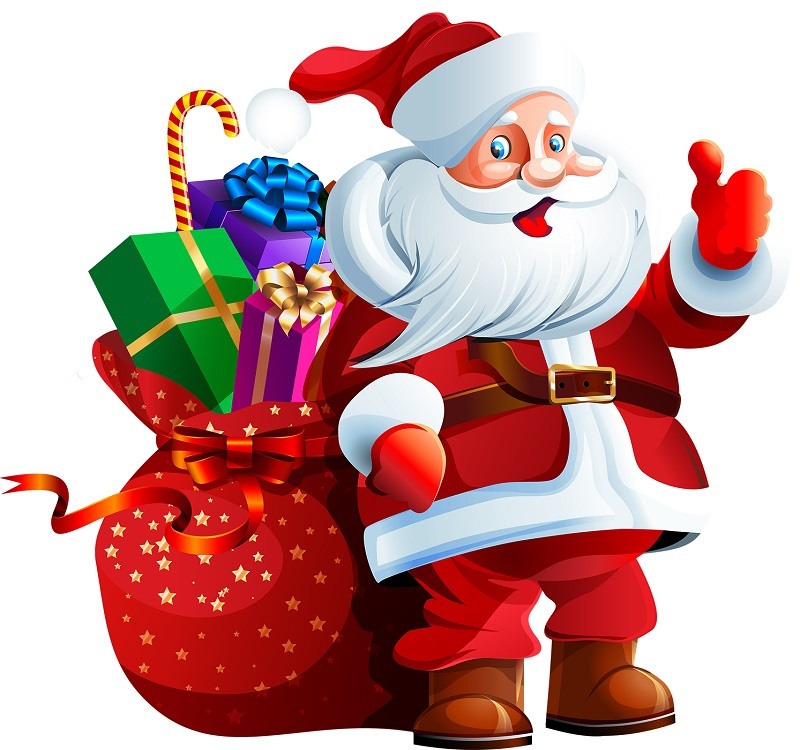     Дед Мороз в свете психологии   Почему мы зовем к ребенку Деда Мороза?Дед Мороз уже приходил к малышу на елку в детский сад. И еще мы водили его на самые разные представления в городе, где Дед Мороз тоже обязательно был — высокий, нарядный, с зычным голосом. Но нам этого мало.  Мы непременно  желаем, чтобы он пришел и к нам домой, собственноручно вручил ребеночку купленный нами подарок.  Приглашая к малышу Деда Мороза, нужно следовать некоторым правилам.  К встрече с Дедом Морозом ребенок должен быть психологически готов.Почему мы зовем к ребенку Деда Мороза? Мы, взрослые, очень нуждаемся в волшебном. Мы хотели бы верить в чудо, но наш возраст, статус и опыт жизненных разочарований этого не позволяют. А малыш от этого всего еще свободен. Он в Деда Мороза искренне верит. И мы, наблюдая ребенка в его доверчивой радости от встречи с Дедом Морозом, смотрим в этот момент на мир его глазами и получаем свой кусок эмоционального пирога от переживания чудесного.
Это такое родительское счастье — ждать в гости Деда Мороза с подарками (для ребенка, конечно), читать вместе с малышом детские книжки, ходить в театр и в музей. 
Однако, приглашая к малышу Деда Мороза, нужно следовать некоторым правилам.Правила встречи Деда Мороза  К встрече с Дедом Морозом ребенок должен быть психологически готов. 
Дед Мороз — персонаж волшебного мира, волшебной сказки. Значит, ребенок уже должен иметь доступ в сказочный мир. Это становится возможным тогда, когда детское воображение уже проявляет себя, когда малыш уже научается играть с игрушками в сюжетные игры — не просто складывать пирамидки и стучать кубиком о кубик, а сооружать постройки, организовывать жизнь кукол и слушать волшебные сказки. То есть в возрасте около четырех лет. «С четырех до шести» дети верят в Деда Мороза, ждут его, вступают при встрече в контакт, выстраивают с ним игровые отношения. Индивидуальные границы готовности, конечно, могут колебаться. И некоторые малыши с удовольствием приветствуют новогоднего гостя и в три с половиной года — особенно, если они смелы и не боятся вступать в контакт с незнакомыми.  По отношению к ребеночку более младшего возраста (к примеру, двухлетнего) появление Деда Мороза не может являться обязательной и желаемой составляющей праздника. Дед Мороз для него прежде всего чужой, незнакомый взрослый. И он может сильно напугать малыша — особенно, если явится во всем своем громогласном великолепии и постукивая палкой.
В силу возрастных особенностей гораздо больший интерес для двухлетки представляет елка — ее игрушки и огоньки, манипуляции с развешиванием гирлянд и с кнопкой зажигания. Это можно «сценично» обставить: в определенный момент подвести малыша к елочке, сказать вместе с ним волшебные слова и предложить нажать заветную кнопочку. Елочка загорелась — это уже чудо! Потом можно выйти за дверь и «обнаружить» там подарок, оставленный Дедом Морозом. Слова «Дед Мороз» могут и должны звучать: это заброс в будущее, обозначение перспективы. В невидимом своем обличье новогодний волшебник принесет малышу не меньше пользы, чем в «натуральном» виде. Иногда родители считают, что без Деда Мороза праздник не состоится. Если эта идея так сильно засела у них в голове, отсутствие Деда Мороза будет ощущаться как потеря, как эмоциональная дыра. Это плохо, поскольку маленький ребенок очень чувствителен к эмоциям взрослых. 
Вы непременно решили показать малышу Деда Мороза? Учтите: этот Дед Мороз не должен совершать никаких резких движений. Лучше, если он вообще будет стоять смирно и молчать. Как в анекдоте. Никаких приветствий хорошо поставленным актерским голосом, никаких песен и плясок. Дед Мороз должен притвориться большой куклой, которую можно потрогать за бороду, а на шубе разглядеть звезды и снежинки. То есть в отношении Деда Мороза требуется повторить все те действия, которые вы уже проделали у наряженной елки: ребенку полутора-двух лет удовольствие доставляет «предметная сторона вопроса». До развернутого, самостоятельного, диалогического общения с незнакомым существом он еще не дорос. Несколько иначе развивается ситуация, если малыш — не первый ребенок в семье, и у него есть старший брат или сестренка, с нетерпением ожидающие Деда Мороза. Поведение и эмоциональные реакции младшего двухлетки во многом определяются реакциями старших. Внутри их общей жизни он невольно оказывается втянутым и в игровое поле, и в предметные манипуляции с некоторым опережением, он копирует их образцы поведения. Поэтому и Деда Мороза он скорее всего будет воспринимать через призму эмоциональных реакций братьев и сестер. Но, возможно, в момент появления гостя присутствие мамы, папы или другого близкого взрослого, держащего ребенка за руку, не помешает: захочет малыш — подойдет поближе, познакомится. Нет — довольно и того, что посмотрит на происходящее с некоторого расстояния.Ни в коем случае нельзя форсировать «удовольствие» малыша любого возраста от общения с приглашенным Дедом Морозом. Даже если приглашение стоит денег. Может, у взрослого в голове и существует «программа» оплаченного взаимодействия: поздороваться с Дедом за руку, потрогать бороду, спеть песенку, рассказать стишок, а потом получить из мешка подарок. Но эта «программа» в реальности порой расходится с желаниями и возможностями ребенка. Если ему страшно, неловко, некомфортно, ни в коем случае нельзя настаивать на своем, уговаривать, подталкивать в объятия к Деду Морозу. Никакой радости это не доставит. 
И если сегодня малыш предпочитает общаться с Дедом Морозом на «дистанции», пусть так и будет.  Есть на свете Дед Мороз!?   У каждого из нас Новогодние праздники связаны с идущим из детства ожиданием чуда. И что делать, если ваш ребенок, уже не совсем малыш, но еще и не достаточно взрослый, чтоб расстаться с чудесами, усомнился в существовании Деда Мороза: стоит поддерживать веру или сразу сказать правду?  Если ребенку нет еще  и семи  лет, не торопитесь  сразу подтверждать его сомнения. Ведь чем позже ребенок узнает, что волшебного дедушки не существует, тем лучше. Вера в Деда Мороза – это вера в чудо, а детство это время сказок и чудес. Пусть ваш ребенок подольше искренне верит  в волшебство новогодних праздников  и сохранит это ощущение  на всю оставшуюся жизнь. Способность верить в чудо  позволит и во взрослом возрасте легче справляться с трудными жизненными ситуациями, а также удержит от необдуманных фатальных поступков.  Еще Дед Мороз  - это воплощение веселья, добра, щедрости, заботы. Он один успевает дарить подарки детям по всей Земле и никого не забывает! Это положительно влияет на развитие эмоционального мира ребенка. Вера в такого героя в детстве, дает шанс во взрослой жизни быть внимательным, добрым, бескорыстным человеком. Также новогодние чудеса дают ребенку пищу для фантазии, что в свою очередь способствуют развитию творческого воображения.  Даже если ребенок уже уверен, что Деда Мороза не существует можно рассказать ему легенду о Николае, который жил давным-давно и был очень добрым, помогал детям, делал им подарки. За его добрые дела Николая прозвали Чудотворцем и причислили к лику святых. Эта история даст ребенку понять, что у каждого чуда, есть реальная основа. Конечно, только родители могут решить, стоит или не стоит говорить ребенку, что Деда Мороза не существует, но именно эта вера из детства подарила нам массу положительных эмоций тогда и заставляет трепетно относиться к новогодним праздникам сейчас.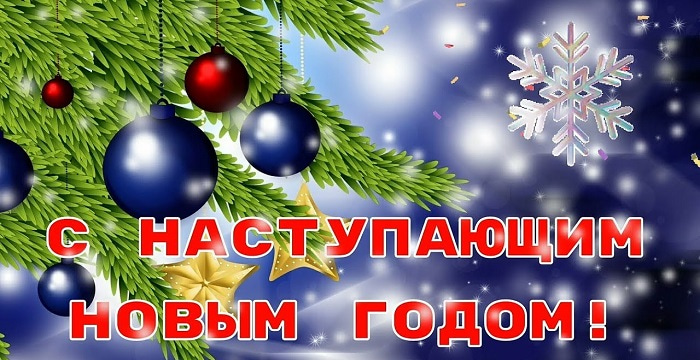                                           Составитель: педагог-психолог Медведева Г.А.